Ачкан Александр ВасильевичExperience:Documents and further information:Паспорт Моряка: РХ 0262796 до 06.2011Паспорт Либерия: 832753 до 2013Паспорт Авир: 701973261 до о8.12.2013вид на жительство: серия ДН,номер 0038 бессрочныйсвидетельство о квалификации: Г 00147 до 23.08.2012свидетельство ПСН.БЖС до 28.04.12свидетельство спасательных шлюпок и плотов до 22.05.2014свидетельство для работы на танкерах до 23.08.12желтая лихорадка:ДО 27.07.2017ЖЕЛАТЕЛЬНО РАБОТА В РУССКОЯЗЫЧНЫХ ЭКИПАЖАХPosition applied for: CookDate of birth: 08.01.1959 (age: 58)Citizenship: RussiaResidence permit in Ukraine: NoCountry of residence: UkraineCity of residence: MariupolPermanent address: Ленина 36/3Contact Tel. No: +38 (095) 207-48-91E-Mail: vergo1992@mail.ruU.S. visa: NoE.U. visa: NoUkrainian biometric international passport: Not specifiedDate available from: 25.07.2009English knowledge: PoorMinimum salary: от 1300 $ per monthPositionFrom / ToVessel nameVessel typeDWTMEBHPFlagShipownerCrewingCook15.07.2008-19.11.2008Rad SpiritContainer Ship6000-MaltaBalthellasИнтерконтCook15.02.2008-26.06.2008-&mdash;Cook15.02.2008-26.06.2008KarasoyDry Cargo49662200-MonroviaGaranti Finansal Kiralama A.SAzimuth West LTDCook12.09.2007-15.01.2008Maya LandBulk Carrier149824487-BelizeМТБCook12.09.2007-15.01.2008Maya LandBulk Carrier149824487-BelizeМТБ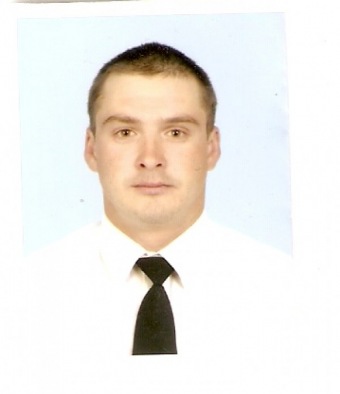 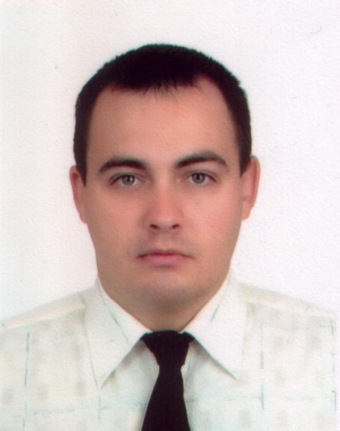 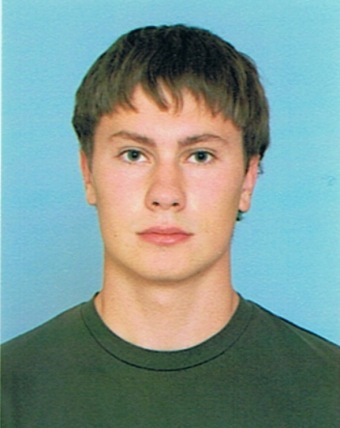 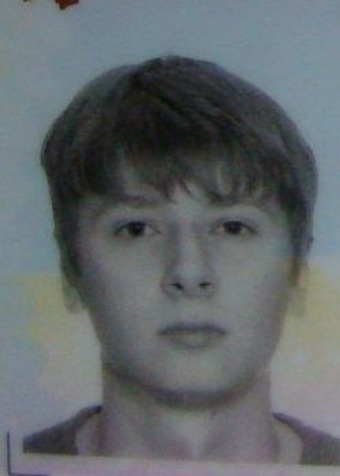 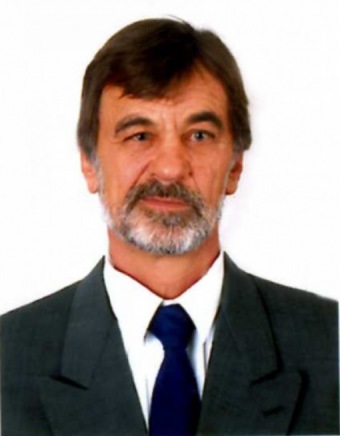 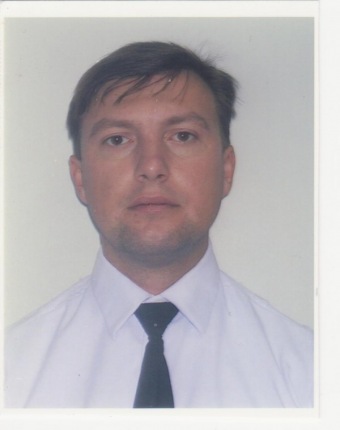 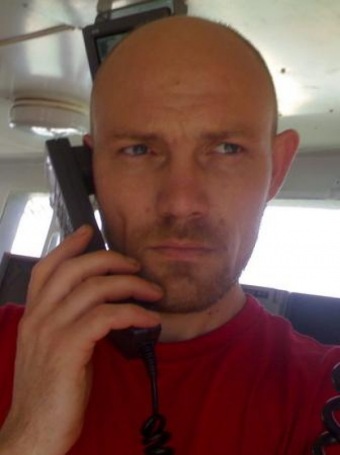 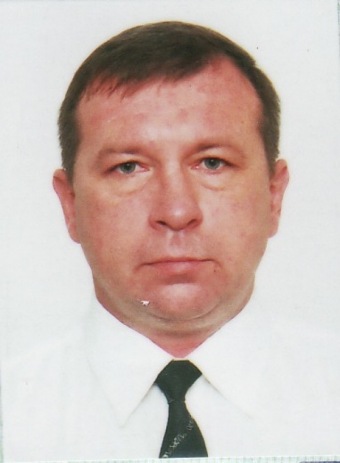 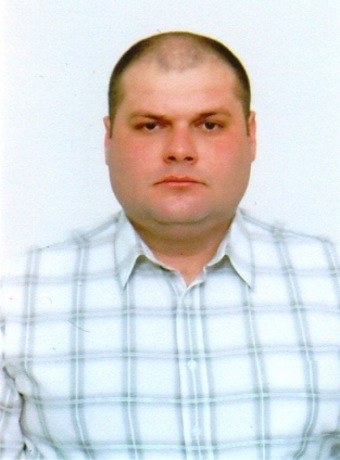 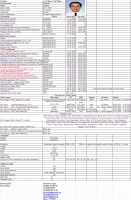 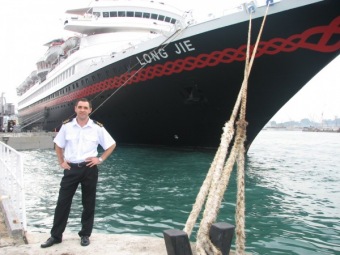 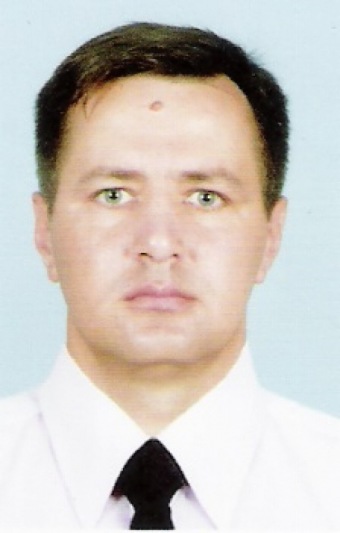 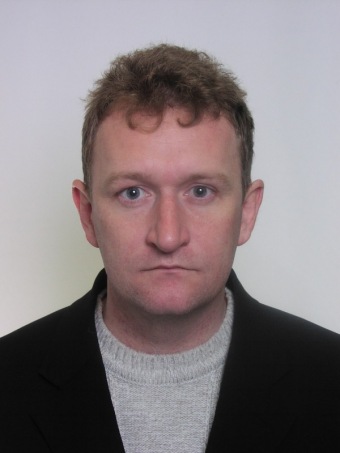 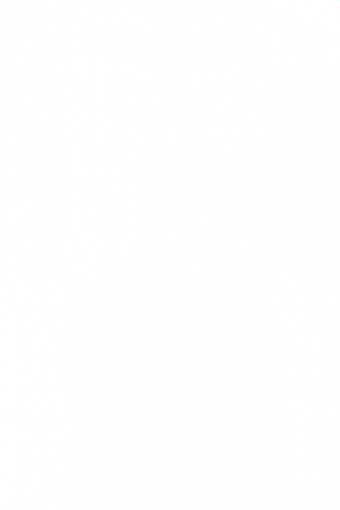 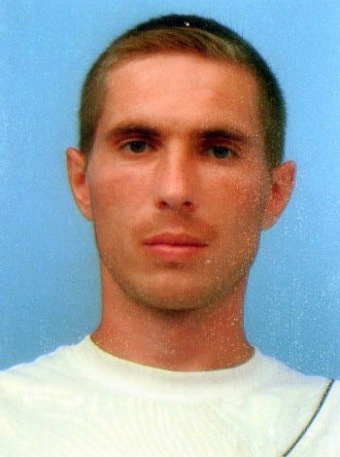 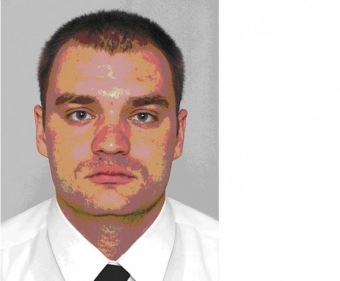 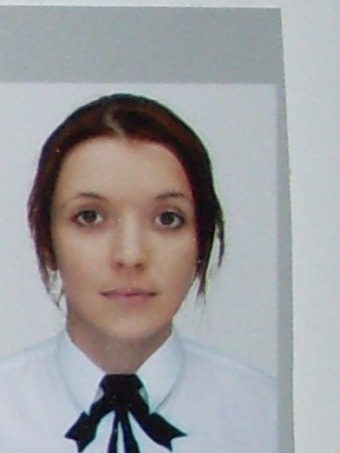 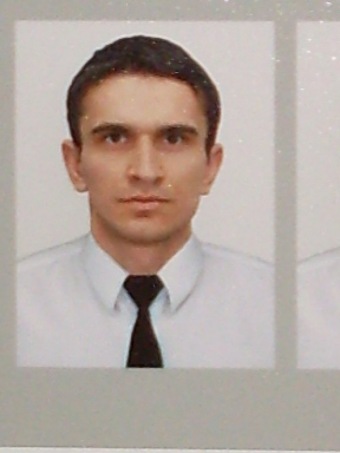 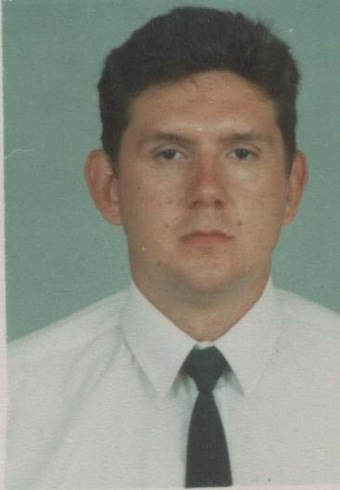 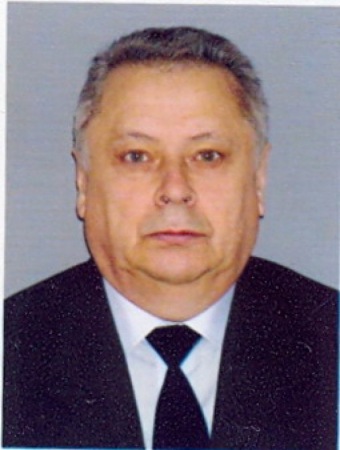 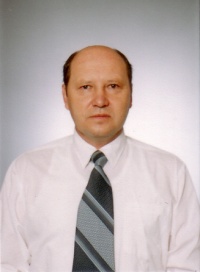 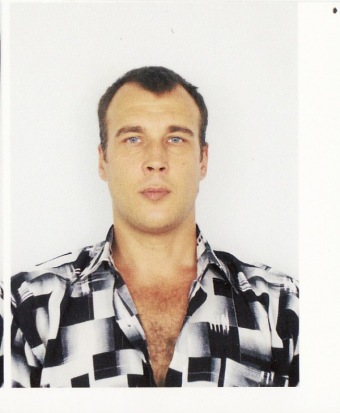 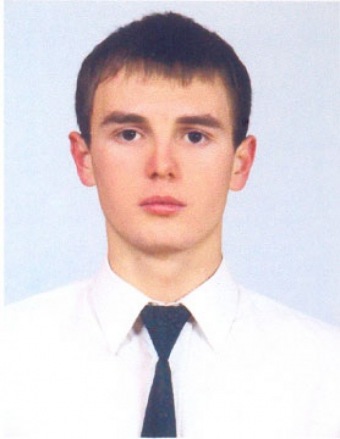 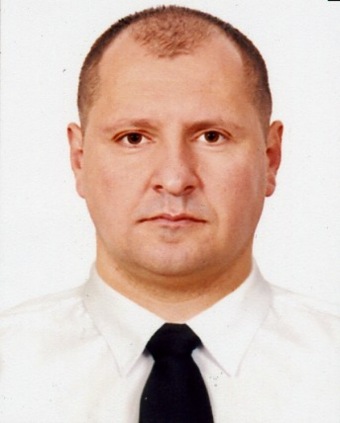 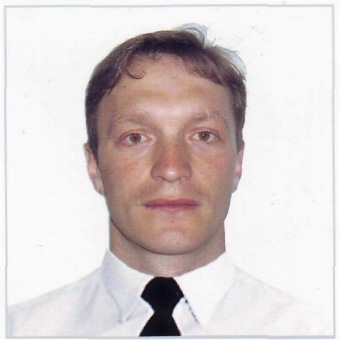 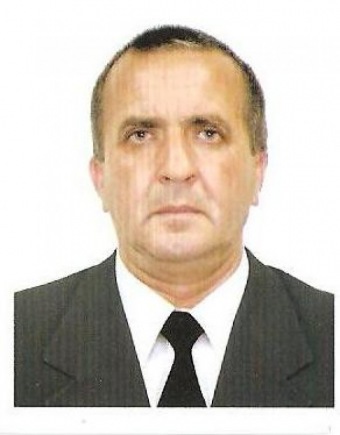 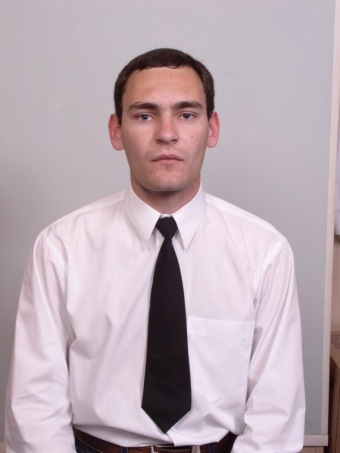 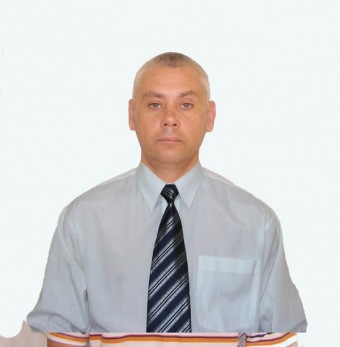 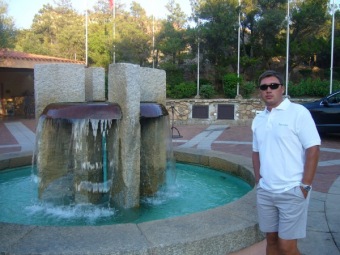 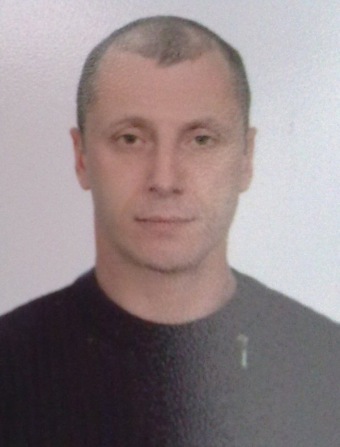 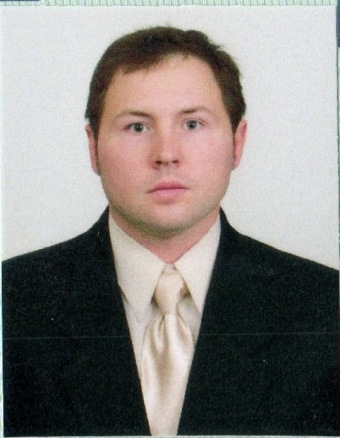 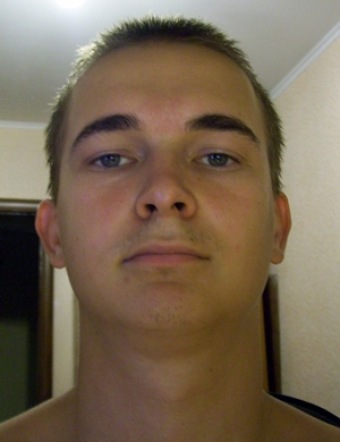 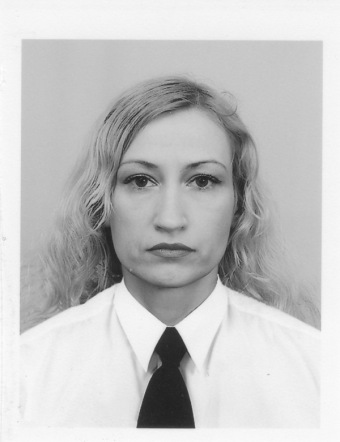 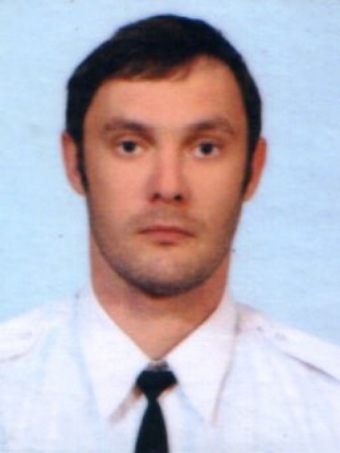 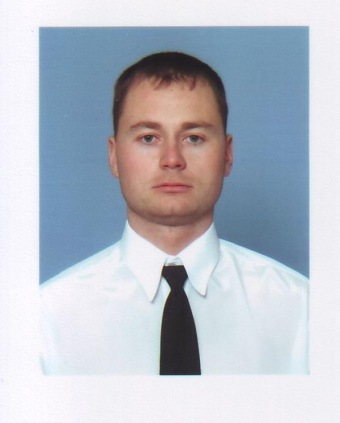 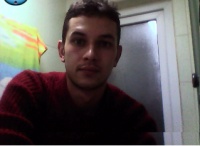 